Hierbij bied ik u, mede namens de Minister voor Landbouw, Natuur en Voedselkwaliteit, een tweede nota van wijziging aan, waarmee twee wetstechnische onvolkomenheden in het bovenvermelde voorstel worden gecorrigeerd (geen inhoudelijke wijzigingen).De Minister van Justitie en Veiligheid,D. Yeşilgöz-Zegerius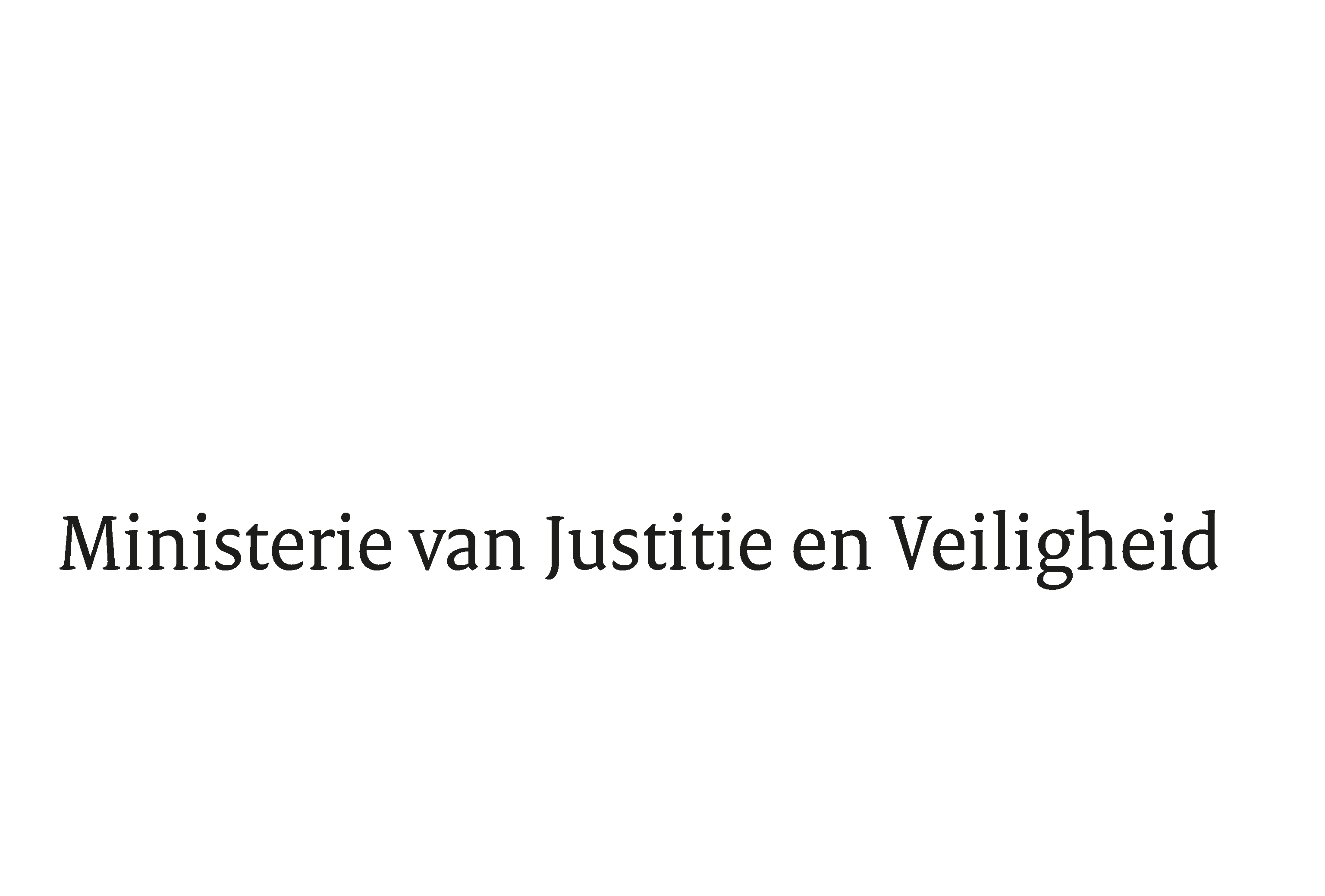 > Retouradres Postbus 20301 2500 EH  Den Haag> Retouradres Postbus 20301 2500 EH  Den HaagAan de Voorzitter van de Tweede Kamer der Staten-GeneraalPostbus 20018 2500 EA  DEN HAAGAan de Voorzitter van de Tweede Kamer der Staten-GeneraalPostbus 20018 2500 EA  DEN HAAGDatum27 maart 2023OnderwerpVoorstel van wet tot wijziging van het Wetboek van Strafrecht, het Wetboek van Strafvordering en de Wet dieren met het oog op de versterking en aanvulling van het instrumentarium ten behoeve van de opsporing, vervolging en bestuursrechtelijke sanctionering van dierenmishandeling, dierverwaarlozing en overtreding van bepalingen inzake dierenwelzijn, dierengezondheid en het aanhitsen van dieren (Wet aanpak dierenmishandeling en dierverwaarlozing)Directie Wetgeving en Juridische ZakenSector Straf-en SanctierechtTurfmarkt 1472511 DP  Den HaagPostbus 203012500 EH  Den Haagwww.rijksoverheid.nl/jenvOns kenmerk4555437Bijlagen 1Bij beantwoording de datum en ons kenmerk vermelden. Wilt u slechts één zaak in uw brief behandelen.